                                 ОБЪЯВЛЕНИЕ«Газпром межрегионгаз Махачкала» сообщает о проведении планово-профилактических работ (ППР) проводимые ООО «Газпром трансгаз Махачкала» в мае месяце 2021 года будет прекращена подача газа с ГРС:ГРС «Дербент-2» выход з/у «Сабнова» - с 8:00 до 17:00 часов 18.05.2021 год на населенные пункты с. Митаги, с. Митаги-Казмаляр, с. Сабнова.Возобновление поставки газа будет осуществлено после завершения намеченных работ.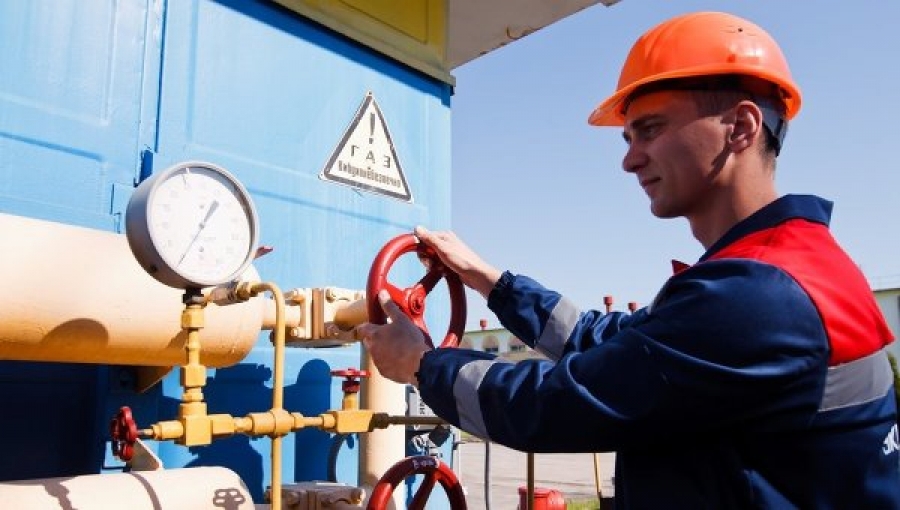 